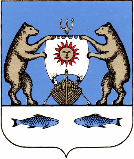 РОССИЙСКАЯ  ФЕДЕРАЦИЯНовгородская область , Новгородский районАдминистрация Савинского сельского поселенияРАСПОРЯЖЕНИЕот 21.03.2017 №86-ргд.СавиноО проведении субботников   В соответствии с Федеральным законом от 06.10.2003 года №131-ФЗ «Об общих принципах организации местного самоуправления в Российской Федерации», Уставом поселения, Распоряжением от 14.03.2017 года №80-рг «Об утверждении плана мероприятий по проведению месячников по санитарной очистке ,благоустройству, защиты от экологической опасности Савинского сельского поселения на 2017 год» для наведения чистоты и порядка в населенных пунктах Савинского сельского поселения от скопившихся  твердых бытовых отходов производства и потребления:Провести 03.04.2017 года и 21.04.2017 года  субботники по санитарной очистке и благоустройству территорий населенных пунктов  Савинского сельского поселения.Провести 07.04.2017 года и 21.04.2017 года мероприятия по уборке  воинских захоронений .Организациям независимо от организационно-правовой формы собственности ,физическим лицам, имеющим в собственности ,пользовании, аренде или хозяйственном ведении, оперативном управлении здания, сооружения, имеющим в собственности ,аренде, постоянном (бессрочном) пользовании земельные участки, образовательным учреждениям, учреждениям здравоохранения, культуры, общественным организациям, расположенным на территории поселения принять активное участие в субботнике, обеспечить приведение собственных, прилегающих и закрепленных территорий в надлежащее состояние за счет собственных средств.Опубликовать настоящее распоряжение в газете «Савинский вестник» и разместить в сети  «Интернет» на официальном сайте Администрации Савинского сельского поселения по адресу: http://new.savinoadm.ru//Контроль за выполнением настоящего Распоряжения оставляю за собой.Глава Савинскогосельского поселения                                                                       А.В.Сысоев